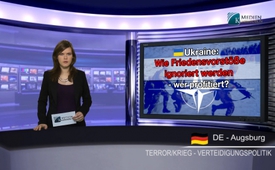 Ukraine: Progress of peace being ignored – who profits?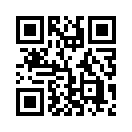 During the last few days the situation concerning war in Eastern Ukraine has eased a bit. Both parties in the conflict have withdrawn their weaponry from the front lines. This has been confirmed by the Ukrainian President Poroschenko. Even though this fact would actually have the potential to deescalate the conflict, the exact opposite is happening: The media unanimously reported in diverse agencies from dpa and awp international that the tone between Moscow and the west sharpened dramatically.Good evening. Welcome back to kla.tv.
During the last few days the situation concerning war in Eastern Ukraine has eased a bit. Both parties in the conflict have withdrawn their weaponry from the front lines. This has been confirmed by the Ukrainian President Poroschenko. Even though this fact would actually have the potential to deescalate the conflict, the exact opposite is happening: The media unanimously reported in diverse agencies from dpa and awp international that the tone between Moscow and the west sharpened dramatically. It seems as if progress of peace is of no interest anymore. The west is actually missing its chance of approach to Russia and is instead concentrating on a massive military buildup in the Eastern NATO-countries. Furthermore, the USA is currently sending 3000 US-soldiers into the Baltic region, which is very close to the Russian border. Instead of sitting at the round table with Russia again, even the EU Commission President Juncker continues in his course of confrontation. Just a few days ago Juncker called for a European army. In an interview with “Welt am Sonntag” he said, a common army among the Europeans would convey to Russia “that we are serious about defending the values of the European Union.”  The German Minister of Defence von der Leyen welcomed the idea: "Our future as Europeans will at some point be with a European army." But does this look like a real effort of peace? Isn’t this further proof that the west is truly interested in the exact opposite of peace?
In this context the statement of George Friedman, chairman of the private US intelligence and information service „Stratfor“ seems interesting.
He openly admitted that the real target of the covert American intervention in Ukraine was to prevent an alliance between Russia and Germany. According to Friedman “The United States considers the most dangerous potential alliance to be between Russia and Germany.” This would be an alliance of German technology and capital with Russian natural and human resources. So obviously this is what the USA is aiming for: No power in this world should come close to affecting their supremacy. By the way, this corresponds 100% to the US military doctrine as the Middle East Expert Christoph Hörstel summarizes it in its aggressiveness: “If a state in regard to power tries to come close to the USA in only one aspect, this is a reason for war.” With this in mind it’s no wonder that the German Defence Ministry is working on adjusting its military strategy. The last ‘White Paper’ on Security policy and the future of the German Armed Forces from 2006 was praised by Russia  as “a special partner”  that intended a close cooperation with the EU and NATO.
Such joining basics however aren’t to be expected in the new strategy. 
The visit of Minister von der Leyen in Warsaw obviously is not geared towards promoting peace with Russia. No, it is about the practical application of the demand for a rapid European reaction force in which Germany is to play a vital role. This so-called “spearhead force” is designed to go into action in just a few days and is geared against Russia.
In this context the biggest weaponry deal so far of Minister von der Leyen makes sense: The recent purchase of 168 new transport and combat helicopters for the German Armed Forces which was 9 billion Euros more expensive than expected. Even combat tanks are of interest again: Von der Leyen’s Ministry stopped the withdrawal and scrapping of Leopard-II-tanks. Furthermore, a tank battalion in Bergen, a town in Northern Germany, was reactivated. 
Ladies and gentlemen, 70 years after the end of World War II, it seems that we are coming close to what most Germans felt must never happen again: that Germany would send its soldiers as “cannon fodder” to the front in the East. 
Furthermore, there is the acute danger that further escalation in the Ukrainian war will result in an atomic war – with Europe as central stage. For Russia is expected not to shrink back from the use of nuclear weapons in case of existential threat. This is an extremely dangerous situation we are in right now: For while the USA does not stop using Ukraine and the Eastern NATO-countries as a stationing place for their troops against Russia, Russia is massively increasing its nuclear intercontinental weaponry. An escalation of that extent however cannot be of any interest to anyone in Europe. All the more, people in Germany realize too that real security and peace in Europe can only be achieved with Russia and never against it. That’s why all powers must be spotted and resisted who stick to the old principle of “divide and rule” due to geopolitical interests.  It’s about those who are into separating Russia and Europe, especially Russia and Germany. 
In this crucial test we’re facing everyone is needed to actively engage for peace and stand against any further enforced separation against Russia from the outside. 
Ladies and gentlemen, thank you for attentively thinking with us, I say goodbye with the quote from Jürgen Elsässer who said: “Every true German has the duty to resist and contradict the warmongering against Russia.”from ham.Sources:http://www.welt.de/politik/deutschland/article138169533/Kommissionschef-Juncker-fordert-eine-EU-Armee.html
http://www.newsweb.de/artikel/von-der-leyens-hubschrauber-geschaeft-teurer-als-erwartet
http://www.stern.de/politik/ausland/ukraine-konflikt-usa-entsenden-3000-soldaten-ins-baltikum-2178929.html
Interview with Christoph Hoerstel on the Minsk treaty: www.kla.tv/5382
http://www.contra-magazin.com/2015/02/neue-militaerdoktrin-deutschland-richtet-sich-gegen-russland/
https://www.youtube.com/watch?v=yMTL-k0BMLU
[ Ansprache von Verteidigungsminist. von der Leyen] https://staseve.wordpress.com/2014/12/29/neue-militardoktrin-russland-sieht-nato-weiter-als-gefahr/
http://deutsche-wirtschafts-nachrichten.de/2014/12/22/ukraine-usa-wollen-allianz-deutschlands-mit-russland-verhindern/#comments
„Sicherheit nur mit Russland“ Artikel von Astrid Sewing in der Neuen Westfälischen am 18.02.2015 Bild: FLickr / Bundeswehr CC-BY-ND 2.0This may interest you as well:---Kla.TV – The other news ... free – independent – uncensored ...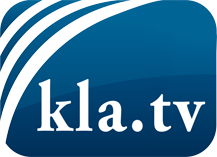 what the media should not keep silent about ...Little heard – by the people, for the people! ...regular News at www.kla.tv/enStay tuned – it’s worth it!Free subscription to our e-mail newsletter here: www.kla.tv/abo-enSecurity advice:Unfortunately countervoices are being censored and suppressed more and more. As long as we don't report according to the ideology and interests of the corporate media, we are constantly at risk, that pretexts will be found to shut down or harm Kla.TV.So join an internet-independent network today! Click here: www.kla.tv/vernetzung&lang=enLicence:    Creative Commons License with Attribution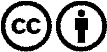 Spreading and reproducing is endorsed if Kla.TV if reference is made to source. No content may be presented out of context.
The use by state-funded institutions is prohibited without written permission from Kla.TV. Infraction will be legally prosecuted.